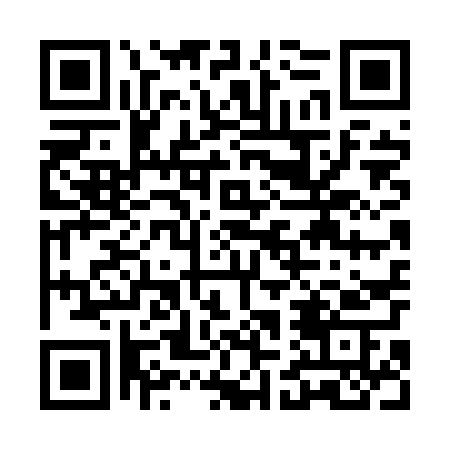 Prayer times for Mala Laskownica, PolandWed 1 May 2024 - Fri 31 May 2024High Latitude Method: Angle Based RulePrayer Calculation Method: Muslim World LeagueAsar Calculation Method: HanafiPrayer times provided by https://www.salahtimes.comDateDayFajrSunriseDhuhrAsrMaghribIsha1Wed2:365:1712:485:578:2010:482Thu2:355:1612:485:588:2110:523Fri2:345:1412:485:598:2310:534Sat2:345:1212:486:008:2510:545Sun2:335:1012:486:018:2610:556Mon2:325:0812:486:028:2810:557Tue2:315:0612:486:038:3010:568Wed2:305:0412:476:048:3210:579Thu2:305:0212:476:058:3310:5810Fri2:295:0112:476:068:3510:5811Sat2:284:5912:476:078:3710:5912Sun2:284:5712:476:088:3811:0013Mon2:274:5612:476:098:4011:0014Tue2:264:5412:476:108:4111:0115Wed2:264:5212:476:118:4311:0216Thu2:254:5112:476:128:4511:0217Fri2:244:4912:476:138:4611:0318Sat2:244:4812:476:148:4811:0419Sun2:234:4612:476:158:4911:0420Mon2:234:4512:486:158:5111:0521Tue2:224:4412:486:168:5211:0622Wed2:224:4212:486:178:5411:0623Thu2:214:4112:486:188:5511:0724Fri2:214:4012:486:198:5711:0825Sat2:204:3912:486:208:5811:0826Sun2:204:3812:486:208:5911:0927Mon2:204:3612:486:219:0111:1028Tue2:194:3512:486:229:0211:1029Wed2:194:3412:486:239:0311:1130Thu2:194:3312:496:239:0411:1231Fri2:184:3212:496:249:0611:12